Hydro Hawkesbury Conservation and Demand Management2012 Annual ReportSubmitted to:Ontario Energy BoardSubmitted on September 30, 2013TABLE OF CONTENTSExecutive Summary	3Background	71	Conservation Framework	81.1	Current Framework	81.2	Future Framework	82	Board-Approved CDM Programs	102.1	Introduction	102.2	TOU Pricing	102.2.1	BACKGROUND	102.2.2.	TOU PROGRAM DESCRIPTION	112.3	Hydro Hawkesbury’s Application with the OEB	123.	OPA-Contracted Province-Wide CDM Programs	133.1	Introduction	133.2	Program Descriptions	173.2.1	RESIDENTIAL PROGRAMS	173.2.2	COMMERCIAL AND INSTITUTIONAL PROGRAM	233.2.3	INDUSTRIAL PROGRAM	283.2.4	LOW INCOME INITIATIVE (HOME ASSISTANCE PROGRAM) (Schedule E-1)	323.2.5	PRE-2011 PROGRAMS	324	2012 LDC CDM Results	14.1	Participation and Savings	14.2	Evaluation	24.3	Spending	34.4	Additional Comments	95	Combined CDM Reporting Elements	115.1	Progress Towards CDM Targets	115.2	Variance from Strategy	125.3	Outlook to 2014 and Strategy Modifications	126.0	Conclusion	13Appendix A:  Initiative Descriptions	14Appendix B:  Pre-2011 Programs	27Executive SummaryThis annual report is submitted by Hydro Hawkesbury pursuant to the filing requirements set out in the Conservation and Demand Management (CDM) Code (Board File No. EB-2010-0215), specifically Appendix C, Annual Report Template, as a progress report to the previously filed Hydro Hawkesbury CDM Strategy. This report outlines Hydro Hawkesbury CDM activities for the period of January 1, 2012 to December 31, 2012.  It includes net peak demand and net energy savings achieved during 2011 and 2012, discussion of the current and future CDM framework, CDM program activities, successes and challenges, as well as forecasted savings to the end of 2014.Hydro Hawkesbury did not apply for any Board-Approved CDM Programs during 2012; however, as noted in the CDM guidelines, released April 26, 2012, the Ontario Energy Board (OEB) has deemed Time-of-Use (TOU) pricing a Province-wide Board-approved CDM Program. The Ontario Power Authority (OPA) is to provide measurement and verification on TOU savings.  At the time of this report, the OPA has not released any verified results for TOU savings to Hydro Hawkesbury. The original business case produced by the OPA forecasted 308 MWs of TOU savings provincially.  Based on Hydro Hawkesbury’s provincial proportion, this represented a significant contribution towards Hydro Hawkesbury’s demand target.  Because these results will not be available until September 2015, we believe our ability to reach our demand target could be in jeopardy and our ability to provide accurate forecasting for the OEB is seriously compromised.  (See section 2.2.1).  In 2011, Hydro Hawkesbury contracted with the Ontario Power Authority to deliver a portfolio of OPA-contracted Province-wide CDM Programs to all customer segments including residential, commercial, institutional, industrial and low income.  These programs were rolled out by the OPA in June 2011.  In 2011, program activities were focused on building a foundation for full program execution over the next three years of the program term.  In 2012, Hydro Hawkesbury focused their efforts on lead generation and program execution.  In the Commercial and Industrial segments the focus was on leveraging marketplace delivery channels such as heating, cooling and lighting manufacturers, suppliers and distributors for maximum program uptake. Hydro Hawkesbury achieved excellent program results by working with and through these delivery channels and with property managers, high volume customers and the municipal, school and hospital (MUSH) segment.  In the Residential segment, Hydro Hawkesbury focused on mass marketing, direct mail and on-line promotion to attract and enlist greater participation in this segment.Although program participation continues to increase, channel development broadens and gross results are increasing significantly, the OPA-verified net results significantly discount these efforts.  To date Hydro Hawkesbury has achieved 0.1 MW of net incremental peak demand savings and 0.7 GWh of net incremental energy savings in 2012. A summary of the achievements towards the CDM targets is shown below: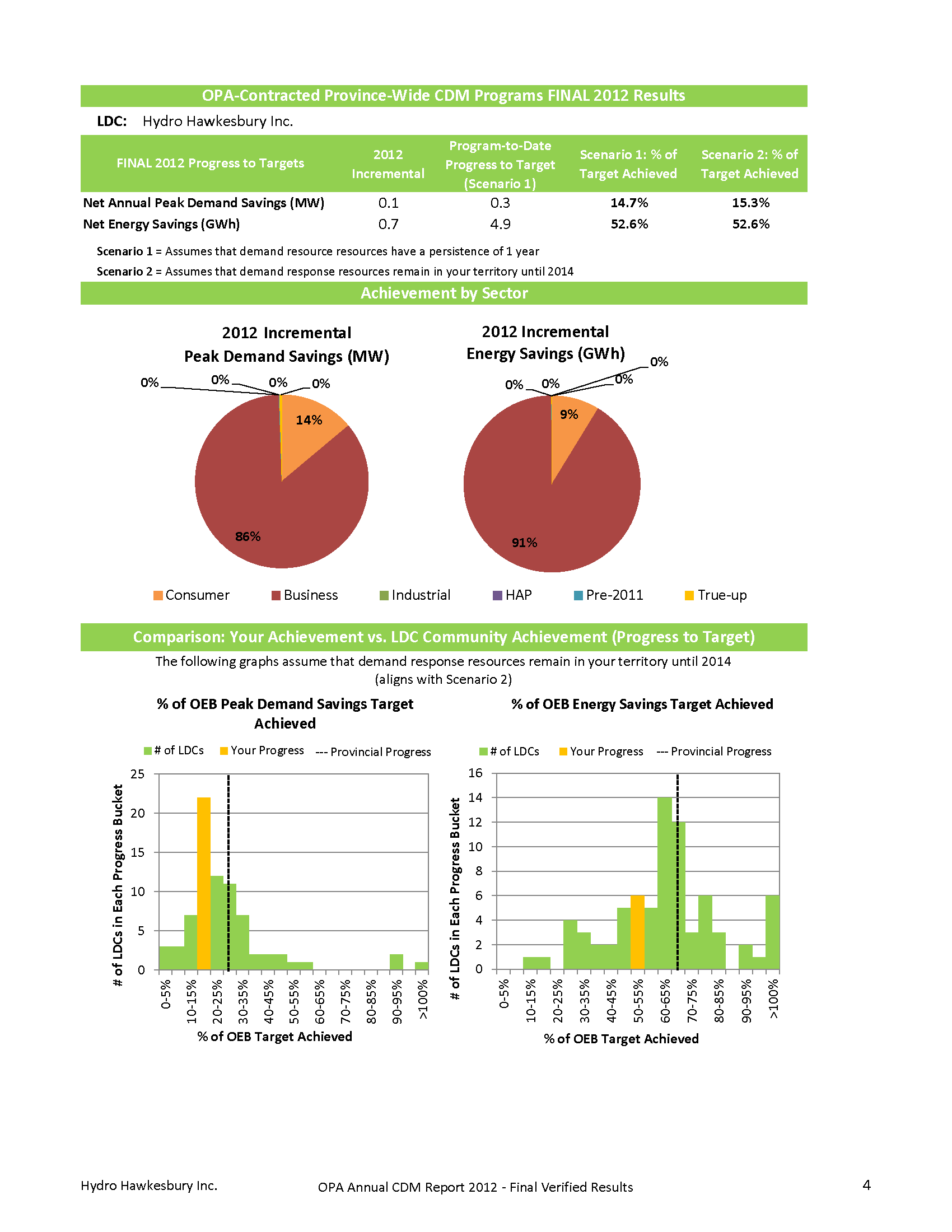 Hydro Hawkesbury is optimistic that it will achieve the 2014 electricity energy savings target and continues to work actively on participant engagement.  It is Hydro Hawkesbury’s belief that it will be extremely difficult to achieve its forecasted peak demand target.In spite of its targeted and persistent sales and marketing efforts associated with the available saveONenergy initiatives, Hydro Hawkesbury has achieved limited program participation. In addition, the results associated with these efforts are seriously eroded by Evaluation, Measurement and Verification (EM&V) methodologies that lead to severely discounted net savings of Hydro Hawkesbury’s gross targets. Hydro Hawkesbury notes that the survey methods of free-ridership have been found to overestimate free-ridership and accordingly may not accurately represent the number of customers that would have adopted a conservation program of their own fruition.  Specifically, a study by the American Council for an Energy Efficient Economy (ACEEE) released a study on the topic in 2008.   To illustrate the savings deterioration that can result from heavily discounted results, consider the High Performance New Construction Program. This is one of the most complicated programs available to commercial customers because it requires extensive administrative effort on their part and significant aid from the LDC, as well. Regardless of this effort, it was determined (through EM&V) that approximately 50% of the savings were considered to be attributable to free-riders.   (See section 4.4 for additional detail).In-Home Displays (IHD) suffered the same challenge.  To date, the OPA has been unable to provide verified savings from thousands of IHD installations in 2012.  The Province-wide programs were limited as a number of initiatives were never brought to market by the OPA. This was identified in the 2011 reporting, however, the lengthy change management process and multiple program design issues resulted in these programs remaining unavailable to LDCs in 2012. This combination of reduced program offerings, ineffective program design, inability to adapt programs to changing market conditions, coupled with results discounted beyond expectations, leaves Hydro Hawkesbury extremely challenged to meet its demand and energy targets, LDCs require long term funding, along with the freedom to develop and deliver CDM programs that meet the needs of their customers. Programs that are market-focused at the outset are less costly to manage and will lead to greater customer participation. That, in turn, will lead to higher results.   BackgroundOn March 31, 2010, the Minister of Energy and Infrastructure of Ontario, under the guidance of sections 27.1 and 27.2 of the Ontario Energy Board Act, 1998, directed the Ontario Energy Board to establish Conservation and Demand Management targets to be met by electricity distributors.  Accordingly, on November 12, 2010, the OEB amended the distribution licenceof Hydro Hawkesbury to require Hydro Hawkesbury, as a condition of its license, to achieve 9.28GWh of energy savings and 1.82MW of summer peak demand savings, over the period beginning January 1, 2011 through December 31, 2014. In accordance with the same Minister’s directive, the OEB issued the Conservation and Demand Management Code for Electricity Distributors (the Code) on September 16, 2010. The code sets out the obligations and requirements with which electricity distributors must comply in relation to the CDM targets set out in their licences.  To comply with the Code requirements, Hydro Hawkesbury submitted its CDM Strategy on June 13, 2011 which provided a high level of description of how Hydro Hawkesbury intended to achieve its CDM targets. The Code also requires a distributor to file annual reports with the Board.  This is the second Annual Report by Hydro Hawkesbury.  It has been prepared in accordance with the Code requirement and covers the period from January 1, 2012 to December 31, 2012. Hydro Hawkesbury submitted its 2011 Annual Report on September 30, 2012 which summarized the CDM activities, successes and challenges experienced by Hydro Hawkesbury for the January 1, 2011 to December 31, 2011 period.  The OEB’s 2011 CDM Results report identified that the delay in the full suite of CDM Programs being made available by the OPA, and the absence of some programs negatively impacted the final 2011 results for the LDCs.  This issue was also highlighted in Volumes I & II of the Environmental Commissioner’s Report on Ontario’s Annual Energy Conservation Progress. On December 21, 2012, the Minister of Energy directed the Ontario Power Authority to fund CDM programs which meet the definition and criteria for OPA-Contracted Province-Wide CDM Programs for an additional one-year period from January 1, 2015 to December 31, 2015.The Ministerial Directive did not amend the timelines for LDCs to achieve their energy savings and demand savings targets.  Therefore, the main focus of the LDCs remains the achievement of CDM targets by December 31, 2014. Conservation FrameworkCurrent FrameworkOntario’s current CDM framework is a key step towards creating a culture of conservation in the Province.  The Government’s Directive to the OEB to establish CDM targets that would be met by Local Electricity Distributors (LDCs) recognizes the importance of CDM for both electricity customers and the electricity system.  CDM helps customers manage rising energy costs, supports the provincial integrated electricity supply plan, as well as potentially addressing local distribution and transmission supply constraints. The current framework was intended to enable customers to benefit from a suite of both Board-Approved and OPA Province-Wide programs providing a portfolio that would meet both broad and specific customer needs.  The limited development of Board-approved programs and the current suite of Province-Wide OPA programs have limited CDM offerings to customers.  This has produced limited savings and has restricted the associated opportunity for LDCs to meet their targets.  The process to introduce changes to current program initiatives or to pilot new initiatives has been challenging, requiring considerable cost and effort, which has resulted in limited benefits to customers and CDM savings.    Moving forward, the future CDM framework should address the challenges of the current framework and build on its strengths. Currently overbuilt governance and excessive legal requirements associated with Province-Wide OPA programs results in a slow, bureaucratic process, with an overly burdensome administrative process. There is a misalignment of control and risk where LDCs have the accountability to achieve their respective CDM targets as a condition of distribution licence, but the authority for design and funding are controlled substantially by the OPA. In the future, Hydro Hawkesbury believes adjustments should be made to give LDCs more control and accountability over conservation programs.The Ministerial Directive provides a bridge for the conservation programs and associated compensation for the participants through 2015; however the subsequent savings would not be attributed to any LDC target and in effect would be ‘lost’ due to misalignment of the current CDM framework and LDC Targets.  In addition, determining administrative funding for LDCs for 2015 is required to maintain current programs and to avoid any loss of momentum in program deployment.Future FrameworkLDCs support the government’s renewed commitment for conservation and demand management in Ontario.  LDCs are committed to working with the government and other stakeholders to develop an effective framework for CDM in the Province.  Long-term commitment for CDM funding and a confirmation of the role of the LDC are needed.  Long term-funding will allow LDCs to maintain current program infrastructure including LDC staff and third party contracts through 2015 and beyond.To ensure a seamless and smooth transition that maintains and builds upon CDM momentum beyond 2014, a new CDM framework should be in place well before the expiry of the current one.  The remainder of 2014 would be utilized for program development and in some cases re-design, economic analysis, procurement and launching of new and revised CDM program initiatives.  Hydro Hawkesbury will continue to promote a culture of conservation in its service territory and will continue to strive for programs aligned with the unique elements of its market, customer needs and local business drivers. In order to execute this role effectively, the LDCs require a realignment of the administrative and control responsibilities associated with program development, marketing and delivery to provide local LDC control commensurate with the accountability for target achievement. LDCs further require a stable long term perpetual funding model in order to make conservation and demand management a core part of their utility business, and attract the resources needed to create innovative new programs.  In this regard, Hydro Hawkesbury supports the creation of a standardized funding formula based on an appropriate percent of revenue formula that is commensurate with and reflective of the new level of responsibilities.  Each LDC would set aside this revenue that would become available through the Global Adjustment Mechanism (GAM).  Hydro Hawkesbury further recommends that the Ministry direct the OEB to review the LRAM with a view to adjusting the model to allow utilities to recover their lost revenue based on gross targets rather than net.  Board-Approved CDM ProgramsIntroductionIn its Decision and Order dated November 12 2010 (EB-2010-0215 & EB-2010-0216), the OEB ordered that, (to meet its mandatory CDM targets), “Each licenced electricity distributor must, as a condition of its licence, deliver Board-Approved CDM Programs, OPA-Contracted Province-Wide CDM Programs, or a combination of the two”.  At this time, the implementation of Time-of-Use Pricing has been deemed as a Board-Approved Conservation and Demand Management program that is being offered in Hydro Hawkesbury’s service area.TOU PricingBACKGROUNDIn its April 26, 2012 CDM Guidelines, the OEB recognized that a portion of the aggregate electricity demand target was intended to be attributable to savings achieved through the implementation of TOU Pricing.  The OEB establishes TOU prices and has made the implementation of this pricing mechanism mandatory for distributors. On this basis, the OEB has determined that distributors will not have to file a Board-approved CDM program application regarding TOU pricing. The OEB has deemed the implementation of TOU pricing to be a Board-approved CDM program for the purposes of achieving the CDM targets.  The costs associated with the implementation of TOU pricing are recoverable through distribution rates, and not through the Global Adjustment Mechanism (“GAM”). In accordance with a Directive dated March 31, 2010 by the Minister of Energy and Infrastructure, the OEB is of the view that any evaluations of savings from TOU pricing should be conducted by the OPA for the province, and then allocated to distributors. Hydro Hawkesbury will report these results upon receipt from the OPA. At the time of preparation of this report, the OPA had retained the Brattle Group as the evaluation contractor and will be working with an expert panel convened to provide advice on methodology, data collection, models, etc.  The initial evaluations are being conducted with five LDCs – Hydro One, THESL, Hydro Ottawa, Thunder Bay and Newmarket.  Results are not available at this time but are expected to be available in the fall of 2015.  Unfortunately our program will have ended by then. As of September 30, 2013, the OPA has not released any verified results of TOU savings to Hydro Hawkesbury.  Therefore Hydro Hawkesbury is not able to provide any verified savings related to LDC’s TOU program at this time. In August 2015, the OPA is expected to release verified savings from TOU. Without clear knowledge of the TOU impact, we do not believe we are able to provide accurate forecasts to the OEB.    TOU PROGRAM DESCRIPTIONTarget Customer Type(s):  Residential and small business customers (up to 250,000 kWh per year)Initiative Frequency:  Year-Round Objectives: TOU pricing is designed to incent the shifting of energy usage.  Therefore peak demand reductions are expected, and energy conservation benefits may also be realized.Description:  In August of 2010, the OEB issued a final determination to mandate TOU pricing for Regulated Price Plan (“RPP”) customers by June 2011, in order to support the Government’s expectation for 3.6 million RPP consumers to be on TOU pricing by June 2011, and to ensure that smart meters funded at ratepayer expense are being used for their intended purpose.The RPP TOU price is adjusted twice annually by the OEB.  A summary of the RPP TOU pricing is provided below:Delivery:  The OEB set the rates; LDCs install and maintain the smart meters; LDCs convert customers to TOU billing.Initiative Activities/Progress:Hydro Hawkesbury began transitioning its RPP customers to TOU billing on May 1, 2010.  At December 31st, 2012, 5427 RPP customers were on TOU billing.Hydro Hawkesbury’s Application with the OEBThere were no LDC programs approved by the OEB in 2012.OPA-Contracted Province-Wide CDM ProgramsIntroductionEffective February 10, 2011, Hydro Hawkesbury entered into an agreement with the OPA to deliver CDM programs extending from January 1, 2011 to December 31, 2014, which are listed below. Program details are included in Appendix A. In addition, results include projects started pre 2011 which were completed in 2011: In addition, results were realized towards LDC’s 2011-2014 target through the following pre-2011 programs:As per the table below, several program initiatives are no longer available to customers or have not been launched during or prior to2012. The Master CDM Program Agreement includes program change management provisions in Article 3.  Collaboration between the OPA and the Local Distribution Companies commenced in 2011, and continued in 2012, as the change management process was implemented to enhance the saveONenergy program suite.  The change management process allows for modifications to the Master Service Agreement and initiative Schedules.  The program enhancements give LDCs additional tools and greater flexibility to deliver programs in a way that meets the needs of customers and further drives participation in the Initiatives. Program DescriptionsFull OPA-Contracted Province-Wide CDM Program descriptions are available from the OPA and additional initiative information can be found on the saveONenergy website at https://saveonenergy.ca. The targeted customer types, objectives, and individual descriptions for each Program Initiative are detailed in Appendix A.	RESIDENTIAL PROGRAMSDescription: Provides residential customers with programs and tools to help them understand and manage the amount of energy they use throughout their entire home and help the environment.Objective: To provide incentives to both existing homeowners and developers/builders to motivate the installation of energy efficiency measures in both existing and new home construction.Discussion: The inclusion of LED technology into the Biannual Retailers events in 2012 and the annual coupons in 2013, as well as some LDC custom coded coupons, has had a positive effect on consumer engagement.  The revamped peaksaverPLUS program is the main Residential Initiative which drives savings for LDCs and has been well received by consumers eager to utilize an In Home Display to help manage their energy consumption.The Residential Program Portfolio is predominately a carryover of Initiatives from previous programs.  It is mostly driven by retailers and contractors who many not have fully delivered what was anticipated. Three new initiatives were never launched and subsequently removed from schedule in 2013 with no new additions. Delays in communication with regards to Initiative offerings and results reporting have hampered LDCs abilities to engage customers and promote participation.  Provincial wide advertising has provided limited value due to inconsistency and non-specific messaging.Work to revitalize and increase the effectiveness and breadth of the Initiatives through the Residential Program needs to be a high priority.  There are opportunities within the Residential marketplace that need to be identified, developed and offered to customers.  A revised home audit and other Initiatives which could engage an average residential customer could be considered.  Increased control by the LDCs such as 100% attributable coupons for LDCs and/or LDC hosted exchange events may present an opportunity for improved saving.Appliance Retirement Initiative (Exhibit D)Initiative Activities/Progress:Bill insertPrint collateral	Inclusion in the omnibus FOR HOME brochureAdditional Comments:Anticipating the increase in appliance eligibility age to 20 years in 2013, many LDCs increased marketing and outreach throughout 2012 in an effort to increase uptake and achieve savings.Due to the maturity of the program, and the revised eligibility requirements to a minimum of 20 years old, this Initiative appears to have reached market saturation and has been under consideration for removal from the Portfolio.Rather than strictly remove this Initiative from the schedules, the OPA and LDCs could review what opportunities there are to include other measures such as stoves, dishwashers, washers and dryers.  The framework of this Initiative may be a suitable foundation for a more holistic residential appliance retirement program. As such, the Residential portfolio could be strengthened through program evolution rather than weakened through diminished program offerings. The OPA and LDCs continue working to establish partnerships with Independent retailers and municipalities.Appliance Exchange Initiative (Exhibit E)Initiative Activities/Progress:There was only a spring exchange event hosted by Canadian Tire.  There was very little advance notice of the event.  Canadian Tire chose not to promote window air conditioners as a part of the event.  They only featured dehumidifiers.  Hydro Hawkesbury did not do any promotion or engagement with this program.  There was no fall exchange event in 2012.Additional Comments:This Initiative, eligible measures and incentive amounts are influenced by the retail partner with no direct involvement from the LDCs.  The restrictive, limited and sometimes non-participation of local stores can diminish the savings potential for this Initiative.To date there has only been one retailer participant in the Appliance Exchange Initiative.  The Fall events have not had retailer participation, therefore savings anticipated by the LDCs have not materialized.Evaluation, Measurement, and Verification (EMV) results indicated that the value of savings for retired room air conditioners (a/c) has dropped resulting in the retail participant not accepting room a/c’s during the Spring 2013 event.Notification regarding retailer participation and eligible measures continues to be delayed.  Improved communications will aid in appropriate resource allocation and marketing of the Initiative.This Initiative may benefit from the disengagement of the retailer and allowing LDCs to conduct these events, possibly as part of a larger community engagement effort, with the backing of ARCA for appliance removal.The initiative appears to require more promotion from retailers.HVAC Incentives Initiative (Exhibit B)Initiative Activities/Progress:Bill insertPrint ad		community newspaper English & FrenchPrint collateral	Inclusion in the omnibus FOR HOME brochureAdditional Comments:Incentive levels appear to be insufficient to prompt Participants to upgrade HVAC equipment prior to end of useful life.  It is hoped that the introduction of an Air Miles incentive in 2013 may help with this.This Initiative is contractor driven with LDCs responsible for marketing efforts to customers. More engagement with the HVAC contractor channel should be undertaken to drive a higher proportion of furnace and Central Air Conditioner (CAC) sales to eligible units.Channel partners require timeliness of the Rebate process to maintain a positive relationship between consumers, contractors, the OPA, and the participating LDC.  Due to a contracting delay no applications were processed from approximately the end of October 2012 to February 2013.HVAC results reported by the OPA have been delayed and are not complete or accurate.  As a result, LDCs are unable to make informed adjustments to their marketing strategies.In an effort to build capacity, mandatory training has been instituted for all participating HVAC contractors.  This could present too much of a barrier for participation for some contractors as the application process already presents a barrier to contractor sales. It has been noted that there are approximately 4500-5000 HVAC contractors in the Province, however only 1500 are participating in program. There are cases where non-participating contractors are offering their own incentives (by discounting the cost of installations to match the value of the OPA incentive) to make the sale.   As this occurs outside of the Initiative, these installations should be attributed to the appropriate LDC.Conservation Instant Coupon Initiative (Exhibit A)Initiative Activities/Progress:The delay of the re-instatement of the annual coupon (September) falling immediately before the Fall Coupon Event did not allow sufficient time to promote the coupons in 2012.  Additional Comments:This Initiative was ineffective for most of 2012 as theInstant coupons (annual) were not available to consumers until September 2012.  As such, savings budgeted by LDCs did not materialize.The timeframe for retailer submission of redeemed coupons vary from retailer to retailer and in some cases has been lengthy.  The delays and incomplete results reporting limits the ability to react and respond to Initiative performance or changes in consumer behaviour.  This also resulted in the delayed launch of the Initiative in 2012.Coupon booklets were not printed and mailed out in 2012.  As such, Coupons were not widely available to consumers without the ability to download and print them. Without Provincial coupon distribution, and delay in Initiative launch, consumers may not have been aware of the online coupons.  This Initiative could benefit from provincial marketing as a substitute to distribution. LDCs should be able to custom code all coupons to provide 100% allocation and push specific coupons based on localized needs.The product list could be distinctive from the Bi-Annual Retailer Event Initiative in order to gain more consumer interest and uptake.Program evolution, including new products and review of incentive pricing for the coupon Initiatives, should be a regular activity to ensure continued consumer interest. Bi-Annual Retailer Event Initiative (Exhibit C)Initiative Activities/Progress:Print ad		community newspapers English & FrenchEvent team	Canadian Tire Spring EventAdditional Comments:This Initiative is strongly influenced by the retail participants and has no direct involvement from the LDCs.  The Product list has changed very little over the past four years. Limited engagement of local retailers can restrict the savings potential for this Initiative.	Program evolution, including new products and review of incentive pricing for the coupon Initiatives, must be a regular activity to ensure continued consumer interest.  The Product list could be distinctive from the Conservation Instant Coupon Initiative in order to gain more consumer interest and uptake.A review conducted by the Residential Working Group in Q4 2011 identified three areas of need for Initiative evolution:  1) introduction of product focused marketing; 2) enhanced product selection and 3) improved training for retailers as retail staff tend not to be knowledgeable regarding the products or promotion.LDCs should be able to custom code all coupons to provide 100% allocation and push specific coupons based on localized needs.Communications regarding retailer participation continues to be delayed.  Improved communications will aid in appropriate resource allocation and marketing of the Initiative.This Initiative may benefit from a more exclusive relationship with a retailer appropriate to the program. There should be a value proposition for both the retailer and LDC.Retailer Co-opInitiative Activities/Progress:LDCs are not involved in this program.Additional Comments:This is  a retailer Initiative with no direct benefit to the LDCsLimited engagement of local retailers can restrict the savings potential for this Initiative.The availability of retailer and/or LDC staff with product knowledge and the ability to conduct demonstration in store during the events would be an asset.  This could be a valuable role for LDCs, however many LDCs are limited by available resources and unable to participate.New Construction Program (Schedule B-2)Initiative Activities/Progress:Additional Comments:This Initiative provides incentives to home builders for incorporating energy efficiency into their buildings.  To support this, LDCs need to provide education to the consumers regarding the importance of choosing the energy efficient builder upgrade options without an immediate benefit to the consumer.Following limited participation in 2011, the application process was revisited in 2012 to streamline administration in response to builder feedback. Participation levels are expected to grow but there will be a lag to when results materialize as homes pre-approved could take a year or more to be completed.Administrative requirements, in particular individual home modeling, must align with perceived stakeholder payback. As per the Electricity Distributors Association (“EDA”) Working Groups, changes are being processed through change management for 2012. However, the lengthy change management process has resulted in continued non-participation from builders.Residential Demand Response Program (Schedule B-3)Initiative Activities/Progress:Bill insertPrint ad		community newspapers English & FrenchEvent team	customer event Print collateral	Inclusion in the omnibus FOR HOME brochureAdditional Comments:The schedule for peaksaverPLUS was posted in August 2011, but this did not provide adequate time for product procurement for 2011, implementation was delayed until 2012 as minor changes to the provincial technical specifications were required to facilitate procurement.The Hydro Hawkesbury Smart Meter network (AMI) is not readily able to communicate directly to an In Home Display. This known limitation is common across most Ontario LDCs and was ignored by OPA throughout the extensive consultative program design process with LDCs.  Integration of In Home Display units with the AMI network requires considerable lead times for LDC analysis and assessment, product procurement, and testing.In Home Display procurement options were seriously constrained by the requirement for real time whole home consumption data within the established participant based funding cap.Similarly load control device procurement options were seriously constrained by the requirement to use equipment compatible with a very short list of OPA approved and contracted control systems.This program contributes by far the most demand savings results of the residential portfolio. It represents a demand response resource that should be aggressively sustained over time.  To accomplish this, the program should be modified over time to provide improved customer engagement and reward, more relevant equipment offerings such as two way information and control, consumer portals offering the opportunity for analytics and social benchmarking as well as accessibility via mobile devices.  The constraints imposed by the program  funding caps, technical requirement specifications and real time data requirements should be opened or adjusted to encourage a broader range of equipment, services and offerings.Province wide marketing of this program has limited value due to the variance in offerings among LDCs.  Marketing of this program should be left to individual LDCs	COMMERCIAL AND INSTITUTIONAL PROGRAMDescription:  Provides commercial, institutional, agricultural and industrial organizations with energy-efficiency programs to help reduce their electrical costs while helping Ontario defer the need to build new generation and reduce its environmental footprint.  The Program includes initiatives to help fund energy audits, to replace energy-wasting equipment or to pursue new construction that exceeds our existing codes and standards. Businesses can also pursue incentives for controlling and reducing their electricity demand at specific times.Targeted Customer Type(s):  Commercial, Institutional, Agricultural, Multi-family buildings, IndustrialObjective:  Designed to assist building owners and operators as well as tenants and occupants in achieving demand and energy savings, and to facilitate a culture of conservation among these communities as well as the supply chains which serve them.Discussion: Throughout 2011 and 2012 the Commercial and Institutional (C&I) Working Group has strived to enhance the existing C&I programs and rectify identified program and system deficiencies.  This has proven to be a challenging undertaking, normally requiring months to complete what are sometimes relatively minor changes due to the current CDM Change Management framework.  Overbuilt governance, numerous initiative requirements, complex program structure and lengthy change management have restricted flexibility required to deliver results.  In addition, Evaluation, Measurement and Verification (EM&V) has not yet achieved transparency.  LDCs are held accountable for these results yet are not in control of the process for program evolution and redesign as required to address changing market conditions.The effectiveness of LDC program delivery has been hampered by inconsistent interpretation of program rules and eligibility, limited effectiveness of provincial marketing efforts, cumbersome online administration systems and revolving OPA support personnel.Despite these challenges Hydro Hawkesbury, working in cooperation with the OPA, has been able to resolve a number of issues.  In particular, an accomplishment of 2012 was the advent of the expedited change management process as a means to accelerate certain program changes.	Looking ahead there is minimal opportunity to make valuable changes to the current program suite and have these changes impact LDC 2014 results.  LDCs and the OPA should look beyond the current Initiatives and work to launch new programs, built on the strengths of the 2011-2014 programs, which will meet the needs of the industry and consumers.Efficiency: Equipment Replacement Incentive (ERII) (Schedule C-2)Initiative Activities/Progress: Print ad		community newspapers English & FrenchEvent		FOR BUSINESS eventAdditional Comments:It appears that the marketplace largely understands the programs now and a large proportion of LDC savings are attributed to ERII.The centralized process review used for 2012 project payment has been streamlined by the OPA and payments for projects were greatly improved – faster and more consistent compared to 2011. Capability building programs under the Process and Systems Upgrade Initiative  have had very positive contributions to ERII program.This Initiative is limited by the state of the economy and the ability of commercial/institutional facility to complete capital upgrades.A number of customer facing issues in the OPA centralized application system (CRM) have been resolved; however key LDC administrative back office processing issues continue to be a challenge.Applicants and Applicant Representatives continue to express dissatisfaction and difficulty with the online application system.  This issue has been addressed by LDCs through application training workshops, Key Account Managers, channel partner/contractor training and LDC staff acting as customer Application Representatives.  Although this has been an effective method of overcoming these issues and encouraging submissions, it also reflects on the complexity and time consuming nature of the application process.  As such, Applicant Representatives continue to influence the majority of applications submitted. Continued development of Channel Partners is essential to program success.Lighting is still the most popular measure. Other market sectors are not as engaged yet. There continues to be significant barriers to program participation from HVAC (Unitary AC) and compressed air channel partnersPrescriptive and Engineered worksheets provide a much needed simplified application process for customers.  However, the eligible measures need to be updated and expanded in both technology and incentive amounts to address changing product costs and evolution of the marketplace.  Expanding the capacity of the engineered applications can offer customers an opportunity to maximize savings and incentives.  Recognizing this, Toronto Hydro and London Hydro worked together to develop and provide the OPA with compressed air engineered worksheets for inclusion in the Initiative in Q3, 2012. To date, these have not been accepted and provided to LDCs for use.An identified deficiency in the various renditions of the equipment replacement is the “hard stop” of the program as of a specific date. Without a streamlined transition into a new program, many customers become frustrated and refused to participate. LDCs struggle to repair customer and channel partner relationships and gain momentum in the market place once again.Direct Install Initiative (DIL) (Schedule C-3)Initiative Activities/Progress: Print ad		community newspapers English & FrenchEvent		FOR BUSINESS eventAdditional Comments:Successful execution of the previous rendition of this Initiative that have been in market since 2009 has resulted in diminished potential for the 2011-2014 Initiative in Hydro Hawkesbury service  territoryThe inclusion of a standard incentive for additional measures increased project size and drove higher energy and demand savings results in some situations.Electrical contractor’s margins have been reduced due to delays in adjusting the program price caps in the face of rising costs attributed to labour rate increases, increased cost of materials, greater distances between retrofits, more door knocking required before a successful sale and no funding for lifts. This reduction in the profitability of DIL work accompanied by ample competing, high margin work has led to a reduction in contractor channel participation.Ambiguity with regard to eligibility resulted in numerous project rejections following installation due to perceived ineligibility.  Hydro Hawkesbury carried considerable financial liability while this was worked through with OPA.Currently LDCs are unable to offer these standard incentives to prior participants. The ability to return to prior participants and offer a standard incentive on the remaining measures has potential to provide additional energy and demand savings.Measures list issues with no LED option.Existing Building Commissioning Incentive Initiative (Schedule C-6)Initiative Activities/Progress: Event		FOR BUSINESS eventAdditional Comments:Initiative name does not properly describe the Initiative.There was minimal participation for this Initiative.  It is suspected that the lack of participation in the program is a result of the Initiative being limited to space cooling and a limited window of opportunity (cooling season) for participation. Participation is mainly channel partner driven, however the particulars of the Initiative have presented a too significant of a barrier for many channel partners to participate.The customer expectation is that the program be expanded to include a broader range of measures for a more holistic approach to building re-commissioning and chilled water systems used for other purposes should be made eligible and considered through Change Management.This initiative should be reviewed for incentive alignment with ERII, as currently a participant will not receive an incentive if the overall payback is less than 2 years.New Construction and Major Renovation Initiative (HPNC) (Schedule C-4)Initiative Activities/Progress: Enbridge works in conjunction with the Hydro Hawkesbury to deliver the program.  Additional CommentsThere is typically a long sales cycle for these projects, and then a long project development cycle.  As the program did not launch until mid-2011 and had limited participation, results did not appear in 2011.  Minimum results are expected to appear in 2012.  The majority of the results are expected in 2013-2014, with a reduced benefit to cumulative energy savings targets.With the Ministerial Directive facilities with a completion date near the end of 2014 currently have some security that they will be compensated for choosing efficient measures.  Participants estimated completion dates tend to be inaccurate and are usually 6 months longer.  This could result in diminished savings towards target when facilities are not substantially completed by December 31, 2014.The custom application process requires considerable customer support and skilled LDC staff. As there has been no defined administrative funding beyond 2014, many LDCs are unsure how these project applications will be finalized. The effort required to participate through the custom stream exceeds the value of the incentive for many customers.•	This Initiative has a very low Net-to-Gross ratio, which results in 50%the proposed target savings being ‘lost’.Energy Audit InitiativeInitiative Activities/Progress:Event		FOR BUSINESS eventAdditional CommentsCustomer uptake was limited in 2011, however improved throughout 2012 especially with the new audit component for one system (i.e. compressed air). The energy audit Initiative is considered an ‘enabling’ Initiative and ‘feeds into’ other saveONenergy Initiatives.  There are no savings attributed to LDC targets from an audit.Audit reports from consultants vary considerably and in some cases, while they adhere to the Initiative requirements, do not provide value for the Participant.  A standard template with specific energy saving calculation requirements should be considered.Customers look to the LDCs to recommend audit companies.  A centralized prequalified list provided by the OPA may be beneficial.Participants are limited to one energy audit which restricts enabling and direction to the other Initiatives. This Initiative should be evaluated for additional customer participation when presented with a new scope of work.	INDUSTRIAL PROGRAMDescription: Large facilities are discovering the benefits of energy efficiency through the Industrial Programs which are designed to help identify and promote energy saving opportunities.  It includes financial incentives and technical expertise to help organizations modernize systems for enhanced productivity and product quality, as wells as provide a substantial boost to energy productivity.  This allows facilities to take control of their energy so they can create long-term competitive energy advantages which reach across the organization.Targeted Customer Type(s): Industrial, Commercial, Institutional, Agricultural Objective:  To provide incentives to both existing and new industrial customers to motivate the installation of energy efficient measures and to promote participation in demand management.Discussion:  The Industrial Program Portfolio has been able to provide valuable resources to large facilities such as Energy Managers and enabling Engineering Studies.  The Engineering Studies in particular provide a unique opportunity for a customer to complete a comprehensive analysis of an energy intensive process that they would not otherwise be able to undertake.  Energy Managers provide customers with a skilled individual whose only role is to assist them with conservation initiatives.  To date these Energy Managers have played a key role in customer participation.Due to the size, scope and long lead time of larger Initiatives and associated projects, the Ministerial Directive provides some security for the continuation of the conservation programs and associated compensation for the participant; however the subsequent savings would not be attributed to any LDC target.Extensive legal documents, complex program structure and lengthy change management have restricted the change and growth of this Portfolio. While the expedited change management has benefited the Commercial Portfolio, the Industrial Portfolio has not seen the same results due to the narrow scope of the process.  For 2013, a change to the threshold for small capital projects and a new small capital project agreement are expected to improve the number of projects and savings achieved within PSUI. Likewise, a decision to proceed with natural gas load displacement generation projects will also increase uptake although results may not be counted towards LDC targets due to in-service dates beyond 2014. Looking ahead there is minimal opportunity to make additional valuable changes to the current program suite and have these changes reflected in LDC 2014 resultsProcess & Systems Upgrades Initiative (PSUI) (Schedule D-1)Initiative Activities/Progress:Event		FOR BUSINESS eventAdditional Comments:Approximately 100 engineering study applications have been submitted.  This is a strong indication that there is the potential for large projects with corresponding energy savings. Most of these studies have been initiated through the Energy Manager and KAM resources.This Initiative is limited by the state of the economy and the ability of a facility to complete large capital upgrades.There is typically a long sales cycle for these projects, and then a long project development cycle.  As such, limited results are expected to be generated in 2012. The majority of the results are expected in 2013-2014, with a much reduced benefit to cumulative energy savings targets.Delays with processing funding payments have caused delayed payments to Participants beyond contract requirements.  In some cases, LDCs have developed a separate side agreement between the LDC and Participant acknowledging that the Participant cannot be paid until the funds are received.The contract required for PSUI is a lengthy and complicated document.  A key to making PSUI successful is a new agreement for ‘small’ projects which is a simplified with less onerous conditions for the customer.To partially address this, changes were made to the ERII Initiative which allowed smaller projects to be directed to the Commercial stream. . Most industrial projects to-date have been submitted as ERII projects due to less onerous contract and M&V requirements.A business case was submitted by the Industrial Working Group in July 2012 which would change the upper limit for a small project from 700 MWh to 1 million dollars in incentives.  This would allow more projects to be eligible for the new small capital project agreement and increase participant uptake, while still protecting the ratepayer.  To date this change has not been implemented.  (OR the small capital project agreement was finalized through change management in XX 2013). While there is considerable customer interest in on-site Load Displacement (Co-Generation) projects, in 2012 the OPA was accepting waste heat/waste fuel projects only. Natural gas generation projects were on hold awaiting a decision on whether PSUI will fund these types of projects. In June 2013, a decision was made to allow natural gas load displacement generation projects to proceed under PSUI. It is expected that a number of projects will proceed although results may not be counted towards LDC targets due to in-service dates beyond 2014.Monitoring & Targeting Initiative (Schedule D-2)Initiative Activities/Progress:Event		FOR BUSINESS eventAdditional Comments:The M&T initiative is targeted at larger customers with the capacity to review the M&T data.  This review requires the customer facility to employ an Energy Manager, or a person with equivalent qualifications, which has been a barrier for some customers.  As such, a limited number of applications have been received to date.The savings target required for this Initiative can present a significant challenge for smaller customers. Through the change management process in 2013, changes are being made to ERII to allow smaller facilities to employ M&T systems.  Energy Manager Initiative (Schedule D-3)Initiative Activities/Progress:Additional Comments:There is a ramp up required for new energy manager development, to familiarize themselves with facilities and staff and establish “credibility”.  Energy Managers started filling their pipeline with projects but few projects were implemented in 2012.OPA funded Energy Managers are a valuable resource and have identified numerous energy saving projects within their respective large commercial/industrial facilities.Requirement that 30% of target must come from Non-incented projects is identified as an issue A decision on extending funding is required in 2013 for this important Initiative, which should continue beyond 2014, failing which these expert resources will be lost. Key Account Manager (Schedule D-4)Initiative Activities/Progress:Additional CommentsCustomers appreciate dealing with a single contact to interface with an LDC, a resource that has both the technical and business background who can communicate easily with the customer and the LDC.  Finding this type of skill set has been difficult. In addition, the short-term contract discourages some skilled applicants resulting in longer lead times to acquire the right resource.A decision on extending funding is required in 2013 for this important Initiative, which should continue beyond 2014, failing which these expert resources will be lost in favour of full-time employment elsewhere.Demand Response 3 (D-6)Initiative Activities/Progress:As the contracts are with the Aggregators, Hydro Hawkesbury has limited insight into which companies are participating.  Additional Comments:Until early 2013 customer data was not provided on an individual customer basis due to contractual requirements with the aggregators. This limited LDCs’ ability to effectively market to prospective participants and verify savings.  No program improvements were made in 2012 however, it was accepted that prior participants who renew their DR3 contract within the 2011-2014 term will contribute to LDC targets.Metering and settlement requirements are expensive and complicated and can reduce customer compensation amounts, and present a barrier to smaller customers.Compensation amounts for new contracts and renewals have been reduced from the initial launch of this program (premium zones and 200 hour option have been discontinued) and subsequently there has been a corresponding decrease in renewal revenue.	LOW INCOME INITIATIVE (HOME ASSISTANCE PROGRAM) (Schedule E-1)Initiative Activities/Progress:Additional Comments:Awareness of the program among social agencies took time to develop. Benefits started to become evident in late 2012.Centralized payment processes were not developed in 2011. The payment process was established in 2012.The process for enrolling in social housing was complicated and time consuming. This was addressed in late 2012.The financial scope, complexity, and customer privacy requirements of this Initiative are challenging for LDCs and most have contracted this program out.  	PRE-2011 PROGRAMSSavings were realized towards LDC’s 2011-2014 target through pre-2011 programs.  The targeted customer types, objectives, descriptions, and activities of these programs are detailed in Appendix B 4	2012 LDC CDM ResultsParticipation and Savings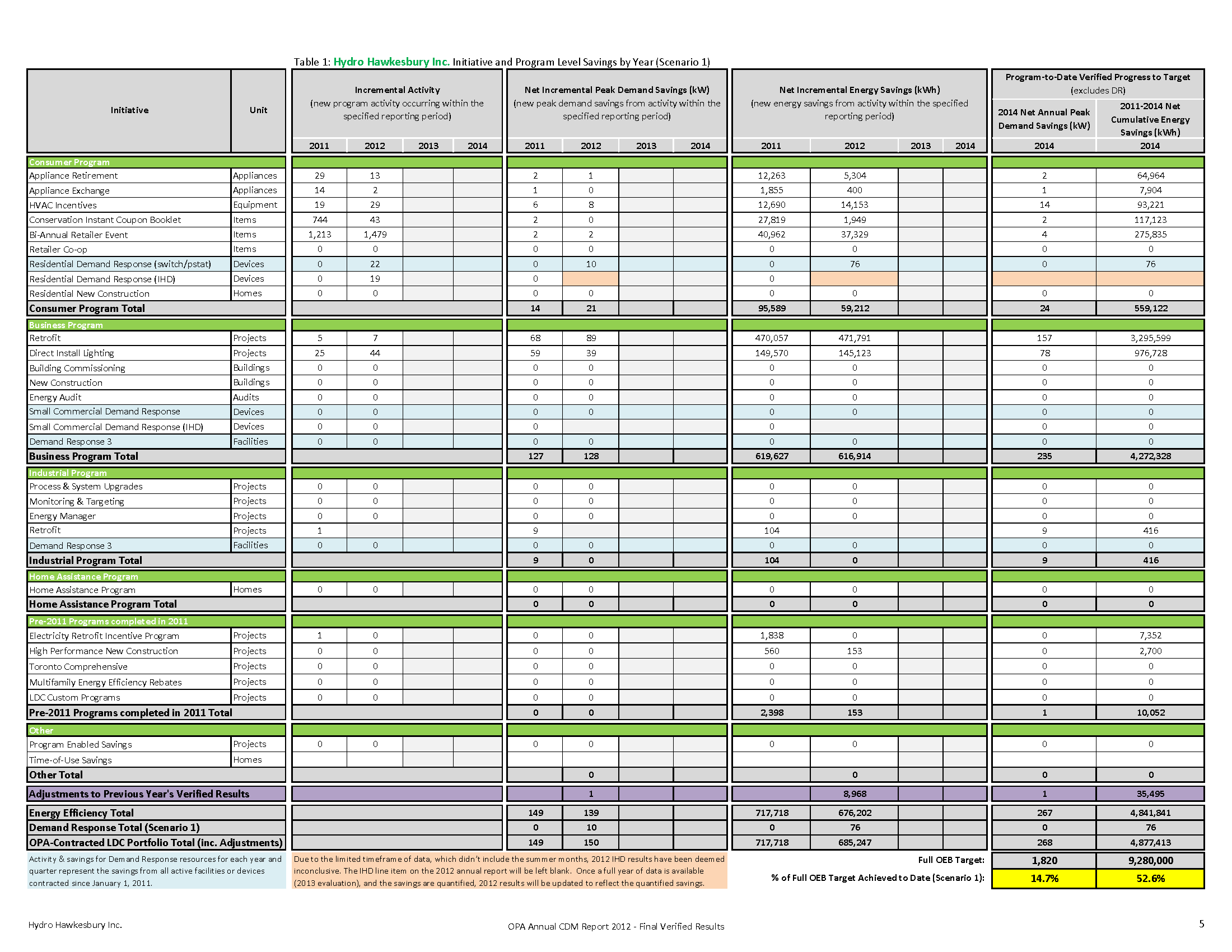 Table 2: Summarized Program ResultsEvaluationSee 4.4 Additional CommentsSpendingTable 3: 2012 SpendingTable 4: Cumulative Spending (2011-2014)Additional CommentsThere were many shortcomings associated with the design and delivery of OPA Province–Wide CDM Initiatives that had serious negative impacts on Hydro Hawkesbury’s CDM program results.  Many initiatives were late to market or were never released.  Those that did make it to market carried a range of design limitations, cumbersome administration and a change process that made timely edits and adjustments impossible.   Consumer Programs
Home Energy Audit Tool, Midstream Pool Equipment, Midstream Electronics Initiatives were never launched and subsequently withdrawn with no new additions.Due to the maturity of the Appliance Retirement Initiative, and the revised eligibility requirements to appliances at least 20 years old, this Initiative appears to have reached market saturation.  It is currently under consideration for removal from the portfolio. The Appliance Exchange Initiative is at the discretion of Participating Retailers.  Only one retailer hosted a spring event in 2012.  There was no fall event.  The elimination of one event restricted participation and reduced results. The Instant Coupon Initiative was ineffective for most of 2012 as the annual Instant coupons were not available to consumers until September 2012 and once they were offered, they were only available on line. For illustration purposes, Hydro Hawkesbury customers used 744 printed coupons in 2011 and only 43 online coupons in 2012.The Bi-Annual Retailer Event Initiative is a contracted arrangement between the participating retailer and the OPA.  LDCs have prescribed engagement opportunities with the participating retailers.  The reporting of coupon redemption results is not timely due to the contracted reporting timelines.  The New Construction Program was burdened with a cumbersome administrative process that vastly outweighed the benefit to builders.  This process has been streamlined somewhat in response to builder feedback but participation has been minimal.Implementation of the Residential Demand Response Program was delayed until 2012 as changes to the provincial technical specifications were required to facilitate procurement.  This program contributes heavily towards the Consumer Program overall results but constraints imposed by the program  funding caps, technical specifications and real time data requirements should be reviewed to encourage a broader range of equipment, services and offerings for LDCs to maintain a relevant offer as this market evolves.Business ProgramThe Business Program has been hampered by inconsistent interpretation of program rules and eligibility, limited effectiveness of provincial marketing efforts, dated technologies and measures, cumbersome online administration systems and time consuming change management processes.  In the case of the Efficiency: Equipment Replacement Incentive (ERII) the OPA centralized application system (CRM) requires significant back office LDC processing to help participants navigate the application process. Eligible measures need to be updated and expanded in both technology and incentive amounts to address changing product costs and technology evolution.  
The Direct Install Initiative (DIL) has been in market since 2009.  The early success of the program was encouraging; however the program has not remained up to date with market needs and conditions.  The product list for the program must be updated with current technologies and should be monitored and adjusted regularly. Product costs have also increased over time, eroding the contractor profit margins. This has led to a severe reduction in their participation.Existing Building Commissioning Incentive Initiative has had minimal participation as it mostly limited to space cooling `) for participation. There is typically a long sales cycle (3-5 years) associated with any New Construction and Major Renovation Initiative (HPNC). These projects with their long project development cycle are impacted by the program end date and heavily discounted EMV results.The Direct Service Space Cooling Initiative was never launched. Industrial ProgramThe Industrial initiatives have not generated significant savings in the Hawkesbury market.   However, Hydro Hawkesbury has rolled out these initiatives where possible.  The Monitoring & Targeting Initiative is targeted at larger customers with the capacity to analyze and respond to the M&T data.  This requires the customer facility to employ an Energy Manager, or a person with equivalent qualifications, which has been a barrier for some customers.  The current Demand Response 3 Initiative (DR3) is targeted at Industrial customers and is not particularly well suited for the Hawkesbury market which is primarily comprised of Commercial and Institutional customers. Compensation amounts for new contracts and renewals have been reduced from the initial launch of this program (premium zones and 200 hour option have been discontinued). Metering and settlement requirements are expensive and complicated and present a participation barrier to smaller customers. The Demand Response 1 Initiative (“DR1”) has had no customer uptake and was removed from the Schedule in Q4, 2012.Home Assistance ProgramThe Home Assistance Program is only marginally cost effective and delivers exceedingly low results per participant.  This ineffective program is not attractive to Social Housing providers as they perceive it to be time consuming and burdened with paperwork for minimal value.Combined CDM Reporting ElementsProgress Towards CDM TargetsTable 5: Net Peak Demand Savings at the End User Level (MW)Table 6: Net Energy Savings at the End-User Level (GWh)Variance from StrategyThere is no variance from our current strategy.Outlook to 2014 and Strategy ModificationsThere is no variance from our current strategy and we do not anticipate any modification to our strategy.  6.0	ConclusionOver the course of 2012, Hydro Hawkesbury has achieved 0.1 MW in peak demand savings and 0.7 GWh in energy savings, which results in an accomplishment to date of 14.7% and 52.6% of Hydro Hawkesbury’s 2014 demand and energy savings targets, respectively.  This achievement is a success and the relationships built within the 2011-2014 CDM program term will aid results in subsequent CDM terms.Despite its commitment to continued improvements to its existing programs, Hydro Hawkesbury expects to face challenges in the remaining years of the current CDM framework. With the current slate of available OPA Programs, and the current forecast of implementation and declining projected savings (through EM&V), Hydro Hawkesbury expects to meet its 9.28 GWh consumption savings target, but, will be very challenged to meet the 1.82 MW demand savings target. Hydro Hawkesbury has concerns as it relates to the OPA’s ability to accurately track and report results stemming from the current suite of province-wide programs. Hydro Hawkesbury’s concern is evidenced by the recent claw back of kWs related to the Residential Program – Heating and Cooling.  Hydro Hawkesbury lost 14% of its 2011 results associated with this Initiative due to inaccurate measurement and poor OPA oversight of the programs’ results. Hydro Hawkesbury is not confident in its ability to recoup the losses incurred due to the short amount of time available. Moreover, it is not appropriate to ask LDCs such as Hydro Hawkesbury to recoup losses that it becomes aware of two years after the fact.  The regulatory environment governing such programs should lend themselves to, rather than detract from, the principles of transparency and predictability.  Looking ahead there is little to no opportunity within the existing CDM framework to make changes to the current program portfolio that will positively impact 2014 results.  However, LDCs with the support of the OPA can use the current OPA Innovation Fund or the OPA Conservation Fund to test new technologies that could provide worthwhile results for the 2014 targets.  Furthermore, these programs, if successful, could become province-wide programs in early 2015. However, this will require that the OPA work effectively with the LDCs to remove current application barriers that exist, in order to process LDC requests and make decisions in an expeditious fashion.Beyond 2014, new and/or adjusted programs may be brought to market quickly and effectively, but, only if the current processes governing CDM program development and delivery are significantly changed. Hydro Hawkesbury understands its customers and its local market needs.  It is in the best position to work cooperatively with other LDCs with similar issues and aspirations to design, develop and implement targeted, effective and market sensitive programs that will improve customer participation and lead to increased results at lower costs. Hydro Hawkesbury looks forward to changes to this framework.Appendix A: Initiative DescriptionsResidential ProgramAPPLIANCE RETIREMENT INITIATIVE (Exhibit D)Target Customer Type(s):  Residential Customers Initiative Frequency:  Year round Objectives: Achieve energy and demand savings by permanently decommissioning certain older, inefficient refrigeration appliances.Description:  This is an energy efficiency Initiative that offers individuals and businesses free pick-up and decommissioning of old large refrigerators and freezers. Window air conditioners and portable dehumidifiers will also be picked up if a refrigerator or a freezer is being collected.Targeted End Uses: Large refrigerators, large freezers, window air conditioners and portable dehumidifiers.Delivery:  OPA centrally contracts for the province-wide marketing, call centre, appliance pick-up and decommissioning process.  LDC’s provides local marketing and coordination with municipal pick-up where available.Additional detail is available:Schedule B-1, Exhibit D: http://www.powerauthority.on.ca/sites/default/files/new_files/industry_stakeholders/current_electricity_contracts/pdfs/Schedule%20B-1%20Residential%20Program.pdfandSaveONenergy website https://saveonenergy.ca/Consumer/Programs/Appliance-Retirement.aspxAPPLIANCE EXCHANGE INITIATIVE (Exhibit E)Target Customer Type(s):  Residential Customers Initiative Frequency:  Spring and FallObjective:  The objective of this Initiative is to remove and permanently decommission older, inefficient window air conditioners and portable dehumidifiers that are in Ontario.Description:  This Initiative involves appliance exchange events. Exchange events are held at local retail locations and customers are encouraged to bring in their old room air conditioners (AC) and dehumidifiers in exchange for coupons/discounts towards the purchase of new energy efficient equipment. Targeted End Uses:  Window air conditioners and portable dehumidifiersDelivery:  OPA contracts with participating retailers for collection of eligible units. LDCs provide local marketing.Additional detail is available:Schedule B-1, Exhibit C http://www.powerauthority.on.ca/sites/default/files/new_files/industry_stakeholders/current_electricity_contracts/pdfs/Schedule%20B-1%20Residential%20Program.pdf andSaveONenergy website https://saveonenergy.ca/Consumer.aspxHVAC INCENTIVES INITIATIVE (Exhibit B)Target Customer Type(s):  Residential Customers Initiative Frequency:  Year round Objective: The objective of this Initiative is to encourage the replacement of existing heating systems with high efficiency furnaces equipped with Electronically Commutated Motors (ECM), and to replace existing central air conditioners with ENERGY STAR qualified systems and products. Description: This is an energy efficiency Initiative that provides rebates for the replacement of old heating or cooling systems with high efficiency furnaces (equipped with ECM) and Energy Star qualified central air conditioners by approved Heating, Refrigeration, and Air Conditioning Institute (HRAI) qualified contractors.Targeted End Uses:  Central air conditioners and furnacesDelivery:  OPA contracts centrally for delivery of the program. LDCs provide local marketing and encourage local contractors to participate in the Initiative.Additional detail is available:Schedule B-1, Exhibit B http://www.powerauthority.on.ca/sites/default/files/new_files/industry_stakeholders/current_electricity_contracts/pdfs/Schedule%20B-1%20Residential%20Program.pdf andSaveONenergy website https://saveonenergy.ca/Consumer.aspxCONSERVATION INSTANT COUPON INITIATIVE (Exhibit A)Target Customer Type(s):  Residential Customers Initiative Frequency:  Year round 	Objective:  The objective of this Initiative is to encourage households to purchase energy efficient products by offering discounts. Description:  This Initiative provides customers with year round coupons.  The coupons offer instant rebates towards the purchase of a variety of low cost, easy to install energy efficient measures and can be redeemed at participating retailers.  Booklets were directly mailed to customers and were also available at point-of-purchase. Downloadable coupons were also available at www.saveoneenergy.ca.  Targeted End Uses: ENERGY STAR® qualified Standard Compact Flourescent Lights (“CFLs”),ENERGY STAR® qualified Light Fixtures lighting control products, weather-stripping, hot water pipe wrap, electric water heater blanket, heavy duty plug-in Timers, Advanced power bars, clothesline, baseboard programmable thermostats.Delivery:  The OPA develops the electronic version of the coupons and posts them online for download. Three LDC specific coupons were made available for local marketing and utilization by LDCs.  The OPA enters into agreements with retailers to honour the coupons.Additional detail is available:Schedule B-1, Exhibit A http://www.powerauthority.on.ca/sites/default/files/new_files/industry_stakeholders/current_electricity_contracts/pdfs/Schedule%20B-1%20Residential%20Program.pdf andSaveONenergy website https://saveonenergy.ca/Consumer.aspxBI-ANNUAL RETAILER EVENT INITIATIVE (Exhibit C)Target Customer Type(s):  Residential Customers Initiative Frequency:  Bi-annual events 	Objective:  The objective of this Initiative is to provide instant point of purchase discounts to individuals at participating retailers for a variety of energy efficient products.Description:  Twice a year (Spring and Fall), participating retailers host month-long rebate events. During the months of April and October, customers are encouraged to visit participating retailers where they can find coupons redeemable for instant rebates towards a variety of low cost, easy to install energy efficient measures.Targeted End Uses: As per the Conservation Instant Coupon InitiativeDelivery: The OPA enters into arrangements with participating retailers to promote the discounted products, and to post and honour related coupons.  LDCs also refer retailers to the OPA and market this initiative locally.Additional detail is available:Schedule B-1, Exhibit Chttp://www.powerauthority.on.ca/sites/default/files/new_files/industry_stakeholders/current_electricity_contracts/pdfs/Schedule%20B-1%20Residential%20Program.pdf andSaveONenergy website https://saveonenergy.ca/Consumer.aspxRETAILER CO-OPTarget Customer Type(s):  Residential Customers 	Initiative Frequency:  Year RoundObjective: Hold promotional events to encourage customers to purchase energy efficiency measures (and go above-and-beyond the traditional Bi-Annual Coupon Events).Description:  The Retailer Co-op Initiative provides LDCs with the opportunity to work with retailers in their service area by holding special events at retail locations.  These events are typically special promotions that encourage customers to purchase energy efficiency measures (and go above-and-beyond the traditional Bi-Annual Coupon Events).Targeted End Uses: As per the Conservation Instant Coupon InitiativeDelivery: Retailers apply to the OPA for co-op funding to run special promotions that promote energy efficiency to customers in their stores. LDCs can refer retailers to the OPA.  The OPA provides each LDC with a list of retailers who have qualified for Co-Op Funding as well as details of the proposed special events.NEW CONSTRUCTION PROGRAM (Schedule B-2)Target Customer Type(s):  Residential CustomersInitiative Frequency:  Year round Objective:  The objective of this Initiative is to provide incentives to participants for the purpose of promoting the construction of energy efficient residential homes in the Province of Ontario.Description:  This is an energy efficiency Initiative that provides incentives to homebuilders for constructing new homes that are efficient, smart, and integrated (applicable to new single family dwellings). Incentives are provided in two key categories as follows:Incentives for homebuilders who install electricity efficiency measures as determined by a prescriptive list or via a custom option.Incentives for homebuilders who meet or exceed aggressive efficiency standards using the EnerGuide performance rating system.Targeted End Uses:  All off switch, ECM motors, ENERGY STAR qualified central a/c, lighting control products, lighting fixtures, EnerGuide 83 whole home, EnerGuide 85 whole homesDelivery:  Local engagement of builders will be the responsibility of the LDC and will be supported by OPA air coverage driving builders to their LDC for additional information.Additional detail is available:Schedule B-1, Exhibit Chttp://www.powerauthority.on.ca/sites/default/files/new_files/industry_stakeholders/current_electricity_contracts/pdfs/Schedule%20B-2%20New%20Construction%20Program.pdf andSaveONenergy website https://saveonenergy.ca/Consumer.aspxRESIDENTIAL DEMAND RESPONSE PROGRAM (Schedule B-3)Target Customer Type(s):  Residential and Small Commercial Customers Initiative Frequency:  Year round Objective: The objectives of this Initiative are to enhance the reliability of the IESO-controlled grid by accessing and aggregating specified residential and small commercial end uses for the purpose of load reduction, increasing consumer awareness of the importance of reducing summer demand and providing consumers their current electricity consumption and associated costs.Description:  In peaksaverPLUS ™ participants are eligible to receive a free programmable thermostat or switch, including installation.  Participants also receive access to price and real-time consumption information on an In Home Display (IHD).Targeted End Uses:  central air conditioning, electric hot water heaters and pool pumpsDelivery:  LDC’s recruit customers and procure technologyAdditional detail is available:Schedule B-1, Exhibit C http://www.powerauthority.on.ca/sites/default/files/new_files/industry_stakeholders/current_electricity_contracts/pdfs/SCHED_2011_ResDR_B_3_110727%28MJB%29v15_redacted.pdf andSaveONenergy website https://saveonenergy.ca/Consumer.aspxC&I ProgramEFFICIENCY:  EQUIPMENT REPLACEMENT INCENTIVE (ERII) (Schedule C-2)Target Customer Type(s):Commercial, Institutional, Agricultural and Industrial CustomersInitiative Frequency:  Year round Objective:   The objective of this Initiative is to offer incentives to non-residential distribution customers to achieve reductions in electricity demand and consumption by upgrading to more energy efficient equipment for lighting, space cooling, ventilation and other measures.Description:  The Equipment Replacement Incentive Initiative (ERII) offers financial incentives to customers for the upgrade of existing equipment to energy efficient equipment. Upgrade projects can be classified into either: 1) prescriptive projects where prescribed measures replace associated required base case equipment; 2) engineered projects where energy and demand savings and incentives are calculated for associated measures; or 3) custom projects for other energy efficiency upgrades.Targeted End Uses: lighting, space cooling, ventilation and other measuresDelivery:  LDC delivered.Additional detail is available:Schedule C-2 http://www.powerauthority.on.ca/sites/default/files/new_files/industry_stakeholders/current_electricity_contracts/pdfs/Schedule%20C-2%20ERII%20Initiative.pdf andSaveONenergy website https://saveonenergy.ca/Business/Program-Overviews/Retrofit-for-Commercial.aspxDIRECT INSTALL INITIATIVE (DIL) (Schedule C-3)Target Customer Type(s): Small Commercial, Institutional, Agricultural facilities and multi-family buildingsInitiative Frequency:  Year round Objective:  The objective of this Initiative is to offer a free installation of eligible lighting and water heating measures of up to $1,000 to eligible owners and tenants of small commercial, institutional and agricultural facilities and multi-family buildings, for the purpose of achieving electricity and peak demand savings.	Description:  The Direct Installed Lighting Initiative targets customers in the General Service <50kW account category. This Initiative offers turnkey lighting and electric hot water heater measures with a value up to $1,000 at no cost to qualifying small businesses. In addition, standard prescriptive incentives are available for eligible equipment beyond the initial $1,000 limit.Target End Uses: Lighting and electric water heating measuresDelivery:  Participants can enroll directly with the LDC, or would be contacted by the LDC/LDC-designated representative. Additional detail is available:Schedule C-3http://www.powerauthority.on.ca/sites/default/files/page/Schedule%20C-3%20Direct%20Install%20Initiative%20-%20redacted.pdf andSaveONenergy website https://saveonenergy.ca/Business.aspxEXISTING BUILDING COMMISSIONING INCENTIVE INITIATIVE (Schedule C-6)Target Customer Type(s):  Commercial, Institutional, and Agricultural Customers 	Initiative Frequency:  Year round Objective:  The objective of this Initiative is to offer incentives for optimizing (but not replacing) existing chilled water systems for space cooling in non-residential facilities for the purpose of achieving implementation phase energy savings, implementation phase demand savings, or both.Description:  This Initiative offers Participants incentives for the following:scoping study phaseinvestigation phaseimplementation phasehand off/completion phaseTargeted End Uses:  Chilled water systems for space coolingDelivery:  LDC delivered.Additional detail is available:Schedule C-6http://www.powerauthority.on.ca/sites/default/files/new_files/industry_stakeholders/current_electricity_contracts/pdfs/Schedule%20C-6%20Commissioning%20Initiative.pdfandSaveONenergy website https://saveonenergy.ca/Business/Program-Overviews/Existing-Building-Commissioning.aspxNEW CONSTRUCTION AND MAJOR RENOVATION INITIATIVE (HPNC) (Schedule C-4)Target Customer Type(s):  Commercial, Institutional, Agricultural and Industrial Customers 	Initiative Frequency:  Year round Objective: The objective of this Initiative is to encourage builders/major renovators of commercial, institutional, and industrial buildings (including multi-family buildings and agricultural facilities) to reduce electricity demand and/or consumption by designing and building new buildings with more energy-efficient equipment and systems for lighting, space cooling, ventilation and other Measures.Description:  The New Construction initiative provides incentives for new buildings to exceed existing codes and standards for energy efficiency.  The initiative uses both a prescriptive and custom approach.Targeted End Uses: New building construction, building modeling, lighting, space cooling, ventilation and other MeasuresDelivery:  LDC delivers to customers and design decision makers.Additional detail is available:Schedule C-4
http://www.powerauthority.on.ca/sites/default/files/page/ScheduleC-4NewContructionInitiativeV2.pdf andSaveONenergy website https://saveonenergy.ca/Business/Program-Overviews/New-Construction.aspxENERGY AUDIT INITIATIVE (Schedule C-1)Target Customer Type(s):  Commercial, Institutional, Agricultural and Industrial CustomersInitiative Frequency:  Year round Objective:  The objective of this Initiative is to offer incentives to owners and lessees of commercial, institutional, multi-family buildings and agricultural facilities for the purpose of undertaking assessments to identify all possible opportunities to reduce electricity demand and consumption within their buildings or premises.Description:  This Initiative provides participants incentives for the completion of energy audits of electricity consuming equipment located in the facility.  Energy audits include development of energy baselines, use assessments and performance monitoring and reporting.Targeted End Uses:  VariousDelivery:  LDC delivered.Additional detail is available:Schedule C-1 http://www.powerauthority.on.ca/sites/default/files/new_files/industry_stakeholders/current_electricity_contracts/pdfs/Schedule%20C-1%20Energy%20Audit%20Initiative.pdf andSaveONenergy website https://saveonenergy.ca/Business/Program-Overviews/Audit-Funding.aspxIndustrial ProgramPROCESS & SYSTEMS UPGRADES INITIATIVE (PSUI) (Schedule D-1)Target Customer Type(s):  Industrial, Commercial, Institutional and Agricultural Customers Initiative Frequency:  Year round Objectives:  The objectives of this Initiative are to:Offer distribution customers capital incentives and enabling initiatives to assist with the implementation of large projects and project portfolios;Implement system optimization project in systems which are intrinsically complex and capital intensive; and Increase the capability of distribution customers to implement energy management and system optimization projects.Description: PSUI is an energy management Initiative that includes three Initiatives: (preliminary engineering study, detailed engineering study, and project incentive Initiative).  The incentives are available to large distribution connected customers with projects or portfolio projects that are expected to generate at least 350 MWh of annualized electricity savings or, in the case of Micro-Projects, 100 MWh of annualized electricity savings. The capital incentive for this Initiative is the lowest of: a) $200/MWh of annualized electricity savings b) 70% of projects costsc) A one year pay backTargeted End Uses:  Process and systemsDelivery:  LDC delivered with Key Account Management support, in some cases.Additional detail is available:Schedule D-1 http://www.powerauthority.on.ca/sites/default/files/new_files/industry_stakeholders/current_electricity_contracts/pdfs/Schedule%20D-1%20Process%20and%20Systems%20Upgrades%20Initiative.pdf andSaveONenergy website https://saveonenergy.ca/Business.aspxMONITORING & TARGETING INITIATIVE (Schedule D-2)Target Customer Type(s):  Industrial, Commercial, Institutional and Agricultural Customers Initiative Frequency:  Year round Objective:  This Initiative offers access to funding for the installation of Monitoring and Targeting systems in order to deliver a minimum savings target at the end of 24 months and sustained for the term of the M&T Agreement.Description:  This Initiative offers customers funding for the installation of a Monitoring and Targeting system to help them understand how their energy consumption might be reduced. A facility energy manager, who regularly oversees energy usage, will now be able to use historical energy consumption performance to analyze and set targets.  Targeted End Uses: Process and systemsDelivery:  LDC delivered with Key Account Management support, in some cases.Additional detail is available:Schedule D-2 http://www.powerauthority.on.ca/sites/default/files/new_files/industry_stakeholders/current_electricity_contracts/pdfs/Schedule%20D-2%20Monitoring%20and%20Targeting%20Initiative.pdf andSaveONenergy website https://saveonenergy.ca/Business.aspxENERGY MANAGER INITIATIVE (Schedule D-3)Target Customer Type(s):  Industrial, Commercial, Institutional and Agricultural CustomersInitiative Frequency:  Year round Objective:  The objective of this initiative is to provide customers and LDCs the opportunity to access funding for the engagement of energy managers in order to deliver a minimum annual savings target.Description:  This Initiative provides customers the opportunity to access funding to engage an on-site, full time embedded energy manager, or an off-site roving energy manager who is engaged by the LDC. The role of the energy manager is to take control of the facility’s energy use by monitoring performance, leading awareness programs, and identifying opportunities for energy consumption improvement, and spearheading projects. Participants are funded 80% of the embedded energy manager’s salary up to $100,000 plus 80% of the energy manager’s actual reasonable expenses incurred up to $8,000 per year. Each embedded energy manager has a target of 300 kW/year of energy savings from one or more facilities.  LDCs receive funding of up to $120,000 for a Roving Energy Manager plus $8,000 for expenses.Targeted End Uses: Process and systemsDelivery:  LDC delivered with Key Account Management support, in some cases.Additional detail is available:Schedule D-3 http://www.powerauthority.on.ca/sites/default/files/new_files/industry_stakeholders/current_electricity_contracts/pdfs/Schedule%20D-3%20Energy%20Manager%20Initiative%202011-2014.pdf andSaveONenergy website https://saveonenergy.ca/Business.aspxKEY ACCOUNT MANAGER (KAM) (Schedule D-4)Target Customer Type(s):  Industrial, Commercial, Institutional and Agricultural CustomersInitiative Frequency:  Year round Objective:  This initiative offers LDCs the opportunity to access funding for the employment of a KAM in order to support them in fulfilling their obligations related to the PSUI.   Description: This Initiative provides LDCs the opportunity to utilize a KAM to assist their customers.  The KAM is considered to be a key element in assisting the consumer in overcoming traditional barriers related to energy management and help them achieve savings since the KAM can build relationships and become a significant resource of knowledge to the customer.Targeted End Uses: Process and systemsDelivery: LDC deliveredAdditional detail is available:ScheduleD-4 http://www.powerauthority.on.ca/sites/default/files/new_files/industry_stakeholders/projects_programs/pdfs/PSUI%20Initiative%20Schedule%20D-4.Key%20Account%20Manager.20110322.pdfDEMAND RESPONSE 3 (Schedule D-6)Target Customer Type(s):  Industrial, Commercial, Institutional and Agricultural CustomersInitiative Frequency:  Year round Objective:  This Initiative provides for Demand Response (“DR”) payments to contracted participants to compensate them for reducing their electricity consumption by a pre-defined amount during a DR event.Description:  Demand Response 3 (“DR3”) is a demand response Initiative for commercial and industrial customers, of 50 kW or greater to reduce the amount of power being used during certain periods of the year. The DR3 Initiative is a contractual resource that is an economic alternative to procurement of new generation capacity.DR3 comes with specific contractual obligations requiring participants to reduce their use of electricity relative to a baseline when called upon.  This Initiative makes payments for participants to be on standby and payments for the actual electricity reduction provided during a demand response event.  Participants are scheduled to be on standby approximately 1,600 hours per calendar year for possible dispatch of up to 100 hours or 200 hours within that year depending on the contract.Targeted End Uses: Commercial and Industrial OperationsDelivery:  DR3 is delivered by Demand Response Providers (“DRPs”), under contract to the OPA. The OPA administers contracts with all DRPs and Direct Participants (who provide in excess of 5 MW of demand response capacity). OPA provides administration including settlement, measurement and verification, and dispatch. LDCs are responsible for local customer outreach and marketing efforts.Additional detail is available:Schedule D-6 http://www.powerauthority.on.ca/sites/default/files/new_files/industry_stakeholders/current_electricity_contracts/pdfs/Schedule%20D-6%20Demand%20Response%203%202011-2014.pdf andSaveONenergy website https://saveonenergy.ca/Business.aspxIt is noted that while the Schedule for this Initiative was not posted until May 2011, the Aggregators reported that they were able to enroll customers as of January 2011.HOME ASSISTANCE PROGRAM (Schedule E1)Target Customer Type(s): Income Qualified Residential Customers Initiative Frequency:  Year Round Objective:  The objective of this Initiative is to offer free installation of energy efficiency measures to income qualified households for the purpose of achieving electricity and peak demand savings.Description:  This is a turnkey Initiative for income qualified customers. It offers residents the opportunity to take advantage of free installation of energy efficient measures that improve the comfort of their home, increase efficiency, and help them save money.  All eligible customers receive a Basic and Extended Measures Audit, while customers with electric heat also receive a Weatherization Audit.  The Initiative is designed to coordinate efforts with gas utilities.Targeted End Uses:  End use measures based on results of audit (i.e. compact fluorescent light bulbs)	Delivery:  LDC delivered.Additional detail is available:Schedule E http://www.powerauthority.on.ca/sites/default/files/page/Low%20Income%20Schedule%20-%20redacted%20version.pdfAppendix B:  Pre-2011 ProgramsELECTRICITY RETROFIT INCENTIVE PROGRAMTarget Customer Type(s): Commercial, Institutional, and Agricultural CustomersInitiative Frequency:  Year RoundObjective:  The objective of this Initiative is to offer incentives to non-residential distribution customers to achieve reductions in electricity demand and consumption by upgrading to more energy efficient equipment for lighting, space cooling, ventilation and other measures.Description:  The Equipment Replacement Incentive Program (ERIP) offered financial incentives to customers for the upgrade of existing equipment to energy efficient equipment.  This program was available in 2010 and allowed customers up to 11 months following Pre-Approval to complete their projects.  As a result, a number of projects Pre-Approved in 2010 were not completed and in-service until 2011.  The electricity savings associated with these projects are attributed to 2011.Targeted End Uses:  Electricity savings measuresDelivery:  LDC DeliveredHIGH PERFORMANCE NEW CONSTRUCTIONTarget Customer Type(s): Commercial, Institutional, and Agricultural CustomersInitiative Frequency:  Year roundObjective:  The High Performance New Construction Initiative provided incentives for newly constructed  buildings to exceed existing codes and standards for energy efficiency.  The Initiative uses both a prescriptive and custom approach and was delivered by Enbridge Gas under contract with the OPA (and subcontracted to Union Gas), which ran until December 2010.Description:  The objective of this Initiative is to encourage builders of commercial, institutional, and industrial buildings (including multi-family buildings and agricultural facilities) to reduce electricity demand and/or consumption by designing and building new buildings with more energy-efficient equipment and systems for lighting, space cooling, ventilation and other Measures.Targeted End Uses: New Building construction, building modeling, lighting, space cooling, ventilation and other measures  Delivery:  Through Enbridge Gas (and subcontracted to Union Gas)TORONTO COMPREHENSIVE INITIATIVETarget Customer Type(s):  Commercial and Institutional CustomersInitiative Frequency:  Year roundObjective:  Description:  This Initiative is specific to Toronto Hydro’s Service Area.Targeted End Uses:  Delivery:MULTIFAMILY ENERGY EFFICIENCY REBATESTarget Customer Type(s): Residential Multi-unit buildingsInitiative Frequency:  Year roundObjective:  Improve energy efficiency of Multi-unit buildingDescription:  OPA’s Multifamily Energy Efficiency Rebates (MEER) Initiative applies to multifamily buildings of six units or more, including rental buildings, condominiums, and assisted social housing. The OPA contracted with GreenSaver to deliver the MEER Initiative outside of the Toronto Hydro service territory. Activities delivered in Toronto were contracted with the City.Similar to ERII and ERIP, MEER provides financial incentives for prescriptive and custom measures, but also funds resident education. Unlike ERII, where incentives are paid by the LDC, all incentives through MEER are paid through the contracted partner (i.e. GreenSaver).Targeted End Uses:   Electricity saving measuresDelivery:  OPA contracted with GreensaverDATA CENTRE INCENTIVE PROGRAMTarget Customer Type(s):Initiative Frequency:  Year roundObjective:Description:  This Initiative is specific to Powerstream’s Service Area.Targeted End Uses:  Delivery:ENWIN GREEN SUITESTarget Customer Type(s): Initiative Frequency:  Year roundObjective:  Description:  This Initiative is specific to EnWin’s Service Area.Targeted End Uses:  Delivery:RPP TOU RPP TOU Rates (cents/kWh) Rates (cents/kWh) Effective Date On Peak Mid Peak Off Peak November 1, 2010 9.9 8.1 5.1 May 1, 2011 10.7 8.9 5.9 November 1, 2011 10.8 9.2 6.2 May 1, 2012 11.7 10.0 6.5 November 1, 201211.89.96.3May 1, 201312.410.46.7InitiativeScheduleDate schedule postedCustomer ClassIn Market DateResidential  ProgramAppliance RetirementSchedule B-1, Exhibit DJan 26,2011All residential rate classesFebruary 2011Appliance ExchangeSchedule B-1, Exhibit EJan 26, 2011All residential rate classesMay 2011HVAC IncentivesSchedule B-1, Exhibit BJan 26, 2011All residential rate classesFebruary 2011Conservation Instant Coupon BookletSchedule B-1, Exhibit AJan 26, 2011All residential rate classesMarch 2011Bi-Annual Retailer EventSchedule B-1, Exhibit CJan 26, 2011All residential rate classesApril 2011Retailer Co-opn/an/aAll residential rate classesn/aResidential Demand ResponseSchedule B-3Aug 22, 2011All residential rate classesMay 2012New Construction Program  Schedule B-2Jan 26, 2011All residential rate classesFall 2011Commercial & Institutional ProgramEfficiency:  Equipment ReplacementSchedule C-2Jan 26, 2011All general service classesFebruary 2011Direct Install LightingSchedule C-3Jan 26, 2011General Service < 50 kWMarch 2011Existing Building Commissioning IncentiveSchedule C-6Feb2011All general service classesMarch 2011New Construction and Major Renovation InitiativeSchedule C-4Feb 2011All general service classesJuly 2011Energy AuditSchedule C-1Jan 26, 2011All general service classesMarch 2011Commercial Demand Response (part of the Residential program schedule)Schedule B-3Jan 26, 2011General Service<50KWDemand Response 3 (part of the Industrial program schedule)Schedule D-6May 31, 2011General Service 50 kW & aboveOctober 2011Industrial ProgramProcess & System UpgradesSchedule D-1May 31, 2011General Service 50 kW & aboveFebruary 2011Monitoring & TargetingSchedule D-2May 31, 2011General Service 50 kW & aboveFebruary 2011Energy ManagerSchedule D-3May 31, 2011General Service 50 kW & aboveKey Account Manager (“KAM”)Schedule D-4May 31,2011General Service 50 kW & aboveEfficiency:  Equipment Replacement Incentive (part of the C&I program schedule)Schedule C-2May 31, 2011General Service 50 kW & aboveFebruary 2011Demand Response 3Schedule D-6May 31, 2011General Service 50 kW & aboveOctober 2011Home Assistance ProgramHome Assistance ProgramSchedule E-1May 9, 2011All residential rate classesPre-2011 ProgramsElectricity Retrofit Incentive Programn/an/aAll general service classesHigh Performance New Constructionn/an/aAll general service classesToronto Comprehensiven/an/aAll general service classesMultifamily Energy Efficiency Rebatesn/an/aAll general service classesData Centre Incentive Programn/an/aAll general service classesEnWin Green Suitesn/an/aAll general service classesInitiative Not in Market in 2012ObjectiveStatusResidential ProgramResidential ProgramResidential ProgramMidstream ElectronicsThe objective of this initative is to encourage retailers to promote and sell high efficency televisions, and for distributors to distribute high efficiency set top boxes.Never launched and removed from Schedule in Q2, 2013.Midstream Pool EquipmentThe objective of this initiative is to encourage pool installers to sell and install efficient pool pump equipment in residential in-ground pools.Never launched and removed from Schedule in Q2, 2013.Aboriginal Conservation ProgramFirst Nations programs are delivered by the OPA and results are attributed to LDCs for reporting.Launched in 2013 by OPA.Home Energy Audit ToolThis is a provincial online audit tool to engage customers in conservation and help drive customer participation to CDM programs.Never launched and removed from Schedule in Q2, 2013.Commercial & Institutional ProgramCommercial & Institutional ProgramCommercial & Institutional ProgramDirect Service Space CoolingThe objective of this initiative is to offer free servicing of air conditioning systems and refrigeration units for the purpose of achieving energy savings and demand reduction.Not launched to market in 2011/2012.  As per the OPA there no plans to launch this Initiative in 2013.Demand Response 1(“DR1”)This initiative allows distribution customers to voluntarily reduce electricity demand during certain periods of the year pursuant to the DR 1 contract.  The initiative provides DR payment for service for the actual electricity reduction provided during a demand response event.No customer uptake for this initiative.  As a result this Initiative was removed from the Schedule in Q4, 2012.Industrial ProgramIndustrial ProgramIndustrial ProgramDR1As aboveNo customer uptake for this initiative. Removed in Q4, 2012.ProgramGross SavingsGross SavingsNet SavingsNet SavingsContribution to TargetsContribution to TargetsProgramIncremental Peak Demand Savings (MW)Incremental Energy Savings (GWh)Incremental Peak Demand Savings (MW)Incremental Energy Savings (GWh)Program-to-Date: Net Annual Peak Demand Savings (MW) in 2014Program-to-Date: 2011-2014 Net Cumulative Energy Savings (GWh)Consumer Program Total0.028576070.0875314050.0210.0592120.0240.559122Business Program Total0.161014830.77.6641590.1280.6169140.2354.272328Industrial Program Total00000.0090.000416Home Assistance Program Total000000Pre-2011 Programs completed in 2011 Total0.00015750.15259602300.0001530.0010.010052Total OPA Contracted Province-Wide CDM Programs (inc. Adjustments)0.189748411.0107915870.1500.6852470.2684.877413InitiativeInitiativeProgram Administration Budget (PAB)Program Administration Budget (PAB)Participant Based Funding (PBF)Participant Based Funding (PBF)Participant Incentives (PI)Participant Incentives (PI)Capability Building Funding (CBF)TOTAL Consumer ProgramAppliance RetirementAppliance Retirement6,701.646,701.646,701.64Appliance ExchangeAppliance Exchange1,244.801,244.801,244.80HVAC IncentivesHVAC Incentives12,956.8112,956.8112,956.81Conservation Instant Coupon BookletConservation Instant Coupon Booklet10,793.2810,793.2810,793.28Bi-Annual Retailer EventBi-Annual Retailer Event1,101.431,101.431,101.43Retailer Co-opRetailer Co-opResidential Demand ResponseResidential Demand Response21,416.6221,416.628,530.008,530.0029,946.62New Construction ProgramNew Construction Program000Business ProgramEfficiency: Equipment ReplacementEfficiency: Equipment Replacement31,838.2431,838.24106,862.00106,862.00138,700.24Direct Installed LightingDirect Installed Lighting30,594.4630,594.465,100.005,100.0055,494.2555,494.2591,188.71Existing Building Commissioning IncentiveExisting Building Commissioning Incentive1,590.531,590.531,590.53New Construction and Major Renovation InitiativeNew Construction and Major Renovation Initiative6,362.206,362.206,362.20Energy Audit Energy Audit 1,590.531,590.531,590.53Small Commercial Demand Response (part of the Residential program schedule)Small Commercial Demand Response (part of the Residential program schedule)Demand Response 3 (part of the Industrial program schedule)Demand Response 3 (part of the Industrial program schedule)Industrial ProgramIndustrial ProgramIndustrial ProgramIndustrial ProgramIndustrial ProgramIndustrial ProgramIndustrial ProgramIndustrial ProgramIndustrial ProgramIndustrial ProgramProcess & System UpgradesProcess & System Upgrades587.29587.29587.29  a) preliminary engineering study  a) preliminary engineering study  b) detailed engineering study  b) detailed engineering study  c)  program incentive  c)  program incentiveMonitoring & TargetingMonitoring & Targeting587.31587.31587.31Energy ManagerEnergy ManagerKey Account Manager (“KAM”)Key Account Manager (“KAM”)Efficiency: Equipment Replacement Incentive (part of the C&I program schedule)Efficiency: Equipment Replacement Incentive (part of the C&I program schedule)Demand Response 3Demand Response 32,349.102,349.102,349.10Home Assistance ProgramHome Assistance ProgramHome Assistance Program489.42489.42489.42Pre 2011 ProgramsElectricity Retrofit Incentive ProgramElectricity Retrofit Incentive ProgramHigh Performance New ConstructionHigh Performance New ConstructionToronto ComprehensiveToronto ComprehensiveMultifamily Energy Efficiency RebatesMultifamily Energy Efficiency RebatesData Centre Incentive ProgramData Centre Incentive ProgramEnWin Green SuitesEnWin Green SuitesInitiatives Not In MarketInitiatives Not In MarketMidstream ElectronicsMidstream ElectronicsMidstream Pool EquipmentMidstream Pool EquipmentDemand Service Space CoolingDemand Service Space CoolingDemand Response 1 (Commercial)Demand Response 1 (Commercial)2,349.132,349.132,349.13Demand Response 1 (Industrial)Demand Response 1 (Industrial)Home Energy Audit ToolHome Energy Audit ToolTOTAL Province-wide CDM PROGRAMSTOTAL Province-wide CDM PROGRAMS132,552.79132,552.795,100.005,100.00170,886.25170,886.250.00308,539.04InitiativeInitiativeProgram Administration Budget (PAB)Program Administration Budget (PAB)Participant Based Funding (PBF)Participant Based Funding (PBF)Participant Incentives (PI)Participant Incentives (PI)Capability Building Funding (CBF)TOTAL Consumer ProgramAppliance RetirementAppliance Retirement17,449.1117,449.1117,449.11Appliance ExchangeAppliance Exchange3,705.953,705.953,705.95HVAC IncentivesHVAC Incentives20,796.8820,796.8820,796.88Conservation Instant Coupon BookletConservation Instant Coupon Booklet23,794.9523,794.9523,794.95Bi-Annual Retailer EventBi-Annual Retailer Event4,241.464,241.464,241.46Retailer Co-opRetailer Co-opResidential Demand ResponseResidential Demand Response29,563.1229,563.128,530.008,530.0038,093.12New Construction ProgramNew Construction ProgramBusiness ProgramEfficiency: Equipment ReplacementEfficiency: Equipment Replacement38,170.4738,170.47109,262.00109,262.00147,432.47Direct Installed LightingDirect Installed Lighting36,958.3536,958.356,300.006,300.0076,142.0076,142.00119,400.35Existing Building Commissioning IncentiveExisting Building Commissioning Incentive2,444.852,444.852,444.85New Construction and Major Renovation InitiativeNew Construction and Major Renovation Initiative9,779.479,779.479,779.47Energy Audit Energy Audit 2,444.852,444.852,444.85Small Commercial Demand Response (part of the Residential program schedule)Small Commercial Demand Response (part of the Residential program schedule)Demand Response 3 (part of the Industrial program schedule)Demand Response 3 (part of the Industrial program schedule)Industrial ProgramIndustrial ProgramIndustrial ProgramIndustrial ProgramIndustrial ProgramIndustrial ProgramIndustrial ProgramIndustrial ProgramIndustrial ProgramIndustrial ProgramProcess & System UpgradesProcess & System Upgrades968.68968.68968.68  a) preliminary engineering study  a) preliminary engineering study  b) detailed engineering study  b) detailed engineering study  c)  program incentive  c)  program incentiveMonitoring & TargetingMonitoring & Targeting968.69968.69968.69Energy ManagerEnergy ManagerKey Account Manager (“KAM”)Key Account Manager (“KAM”)Efficiency: Equipment Replacement Incentive (part of the C&I program schedule)Efficiency: Equipment Replacement Incentive (part of the C&I program schedule)Demand Response 3Demand Response 33,874.653,874.653,874.65Home Assistance ProgramHome Assistance ProgramHome Assistance Program489.42489.42489.42Pre 2011 ProgramsElectricity Retrofit Incentive ProgramElectricity Retrofit Incentive ProgramHigh Performance New ConstructionHigh Performance New ConstructionToronto ComprehensiveToronto ComprehensiveMultifamily Energy Efficiency RebatesMultifamily Energy Efficiency RebatesData Centre Incentive ProgramData Centre Incentive ProgramEnWin Green SuitesEnWin Green SuitesInitiatives Not In MarketInitiatives Not In MarketMidstream ElectronicsMidstream ElectronicsMidstream Pool EquipmentMidstream Pool EquipmentDemand Service Space CoolingDemand Service Space CoolingDemand Response 1 (Commercial)Demand Response 1 (Commercial)Demand Response 1 (Industrial)Demand Response 1 (Industrial)Home Energy Audit ToolHome Energy Audit ToolTOTAL Province-wide CDM PROGRAMSTOTAL Province-wide CDM PROGRAMS199,525.59199,525.596,300.006,300.00193,934.00193,934.000.00399,759.59Implementation PeriodAnnual (MW)Annual (MW)Annual (MW)Annual (MW)Implementation Period20112012201320142011 – Verified by OPA0.10.10.10.12012 – Verified by OPA0.10.1 0.1 20132014Verified Net Annual Peak Demand Savings in 2014:  Verified Net Annual Peak Demand Savings in 2014:  Verified Net Annual Peak Demand Savings in 2014:  Verified Net Annual Peak Demand Savings in 2014:  0.3HYDRO HAWKESBURY 2014 Annual CDM Capacity Target:  HYDRO HAWKESBURY 2014 Annual CDM Capacity Target:  HYDRO HAWKESBURY 2014 Annual CDM Capacity Target:  HYDRO HAWKESBURY 2014 Annual CDM Capacity Target:  1.8Verified Portion of Peak Demand Savings Target Achieved (%):  Verified Portion of Peak Demand Savings Target Achieved (%):  Verified Portion of Peak Demand Savings Target Achieved (%):  Verified Portion of Peak Demand Savings Target Achieved (%):  14.7%Implementation PeriodAnnual (GWh)Annual (GWh)Annual (GWh)Annual (GWh)Cumulative (GWh)Implementation Period20112012201320142011-2014 2011 – Verified by OPA0.70.70.70.72.82012 – Verified by OPA0.70.70.72.120132014Verified Net Cumulative Energy Savings 2011-2014:Verified Net Cumulative Energy Savings 2011-2014:Verified Net Cumulative Energy Savings 2011-2014:Verified Net Cumulative Energy Savings 2011-2014:Verified Net Cumulative Energy Savings 2011-2014:4.9HYDRO HAWKESBURY 2011-2014 Cumulative CDM Energy Target:  HYDRO HAWKESBURY 2011-2014 Cumulative CDM Energy Target:  HYDRO HAWKESBURY 2011-2014 Cumulative CDM Energy Target:  HYDRO HAWKESBURY 2011-2014 Cumulative CDM Energy Target:  HYDRO HAWKESBURY 2011-2014 Cumulative CDM Energy Target:  9.3Verified Portion of Cumulative Energy Target Achieved (%):  Verified Portion of Cumulative Energy Target Achieved (%):  Verified Portion of Cumulative Energy Target Achieved (%):  Verified Portion of Cumulative Energy Target Achieved (%):  Verified Portion of Cumulative Energy Target Achieved (%):  52.6%